Comfort Spa56 Library Street, Suite 102  /  First & Main  /  440 238-2265Peaceful, relaxing, calming, centering: Let the warm and friendly staff will introduce you to their fabulous treatment menuFine Reflections Salon
8534 Darrow Rd 330-650-1118
Fine Reflections Salon is a classic hair and nail salon. Let us bring out the natural beauty in you.John Roberts Salon51 South Main Street/216 839-4850Located in the Evaporator Works, this location is chic & intimate at the same time.Lucia’s… the Salon on Main
214 N. Main St.  330-342-5400
It’s not just a service, it’s an experience.Off Mainstreet Salon, Rejuvenation Center & Spa
7 Clinton St.  330-655-2060
Our Salon and Retail Center is a pleasant, comfortable environment. We commit ourselves to your satisfaction with Hair, Skin and Nails.Salon Elevate17 W Streetsboro St. 330 998-0763Salon Elevate offers all the amenities of a luxury salon with the environment of having a personal stylist.Salon Hudson & Spa
56 Library St.  330-650-0100Simply Swank Salon & Spa
5951 Darrow Rd.  330-656-3388
Northeast Ohio’s premier Aveda Lifestyle and Concept SalonThe Shoppe15 College Street 234 380-5630An Alea Michelle Salon, quaint and cozy, located in the heart of Hudson.Pamper yourself with a Girls’ Day out in Hudson.Retail Therapy at the top of your list?  Hudson has retained its small town center, with retail done the “new” old-fashioned way.  Wander down Main Street and visit local shops, many of which have been here for decades.  Then look behind them for a nice surprise:  First and Main, the public-private partnership that brought a mix of high end retail.  First and Main has selected the best of the chains you love and combined them with unique local shops.Not done yet?  We have the Evaporator Works for trendy finds. Continue to the south end and you’ll find Darrowville for Vintage.  Hudson Plaza completes the around-town retail. **And, of course, there’s a coffee shop located in every one of those locations, to give you a caffeine boost when needed. **Want a Spa Day?  Hudson has several spas, large and small, which can put together a package to suit your needs.(Large groups might consider calling and putting together different packages/different price points at several locations.  However, several of the spas are quite large in and of themselves—if you book ahead.)After your mani-pedi, need some time to unwind over a meal?  The range of restaurants in Hudson is sometimes startling for those of us who still think of ourselves as “small town.”  Check out the Destination Hudson listing for your dining options!Take a break afterwards to stroll around our Green or through the Historic District.  Pamper yourself and de-stress in Hudson.  Leave happy.RETAIL MainAll Brides Beautiful 219 North MainAmaize 72 North MainBellabor Art Jewelry 220 North MainFair Trade on Main 134 North MainGrey Colt 150 North MainHudson Fine Art & Framing 160 N Main.Hudson Oriental Rugs North Main St.Jewelry Art 116 N MainJewelry Art 116 North Main St. Learned Owl Book Shop 204 North MainMOD / Matter of Design 98 North Main StreetOhio Organics and Nature 220 North MainRiley’s Clothiers 100 North Main St. Uncommon Art 134 North Main St.  Vertical Runner 112 North MainVignettes 140 N MainWestern Reserve Music North MainWinds of Change 190 N MainRETAIL First and MainChico’s 92 First St.Classic Additions Consignment 72 Village WayFrancesca’s 96 First StreetGracyLane 103 First St.Greenhouse Florist 12 Clinton StreetHeather’s Heat & Flavor 94 First StreetJ.Jill 112 First StreetJ. McLaughlin 16 Clinton St. Jos. A. Bank 87 First St. Loft by Ann Taylor 81 First StreetTalbots 82 First St.White House Black Market  45 Village WayRETAIL Evaporator Works & South MainFork & KnifeGreat Lakes Bakery 85 South MainHeartwood Roastery, Evaporator WorksHome GirlRETAIL Darrow/DarrowvilleGivit’s 5153 Darrow Roadiboutique 5863 Darrow Road. Jabbour’s 5863 Darrow RoadJo-Ann Fabrics 5555 Darrow RoadLily Lane 5235 Darrow RoadOlive My Heart 5108 Darrow Rd.Standing Rock Gallery 5194 DarrowThe Sampler  5204 DarrowRETAIL Hudson PlazaAcme Fresh Market 116 West StreetsboroGwendolyn Elizabeth 126 West StreetsboroKaren’s Hallmark 118 West Streetsboro . Pet People West 116 Streetsboro St. Timothy Michael Jewelers  180 West Streetsboro              ***For a full listing of Shopping (by category), Dining,               and  Accomodations, visit  www.destinationhudson.com***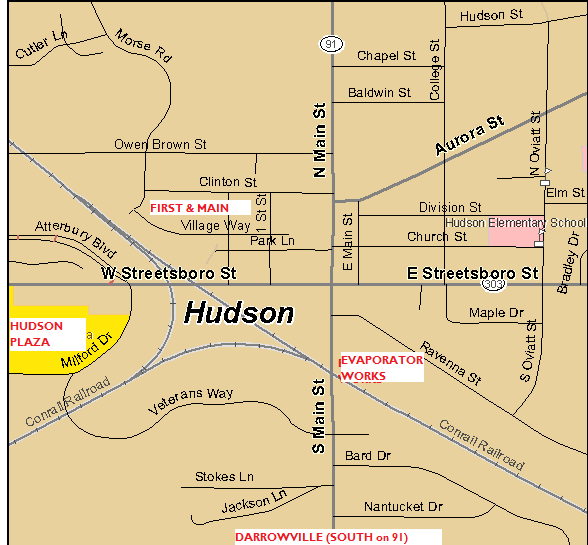 